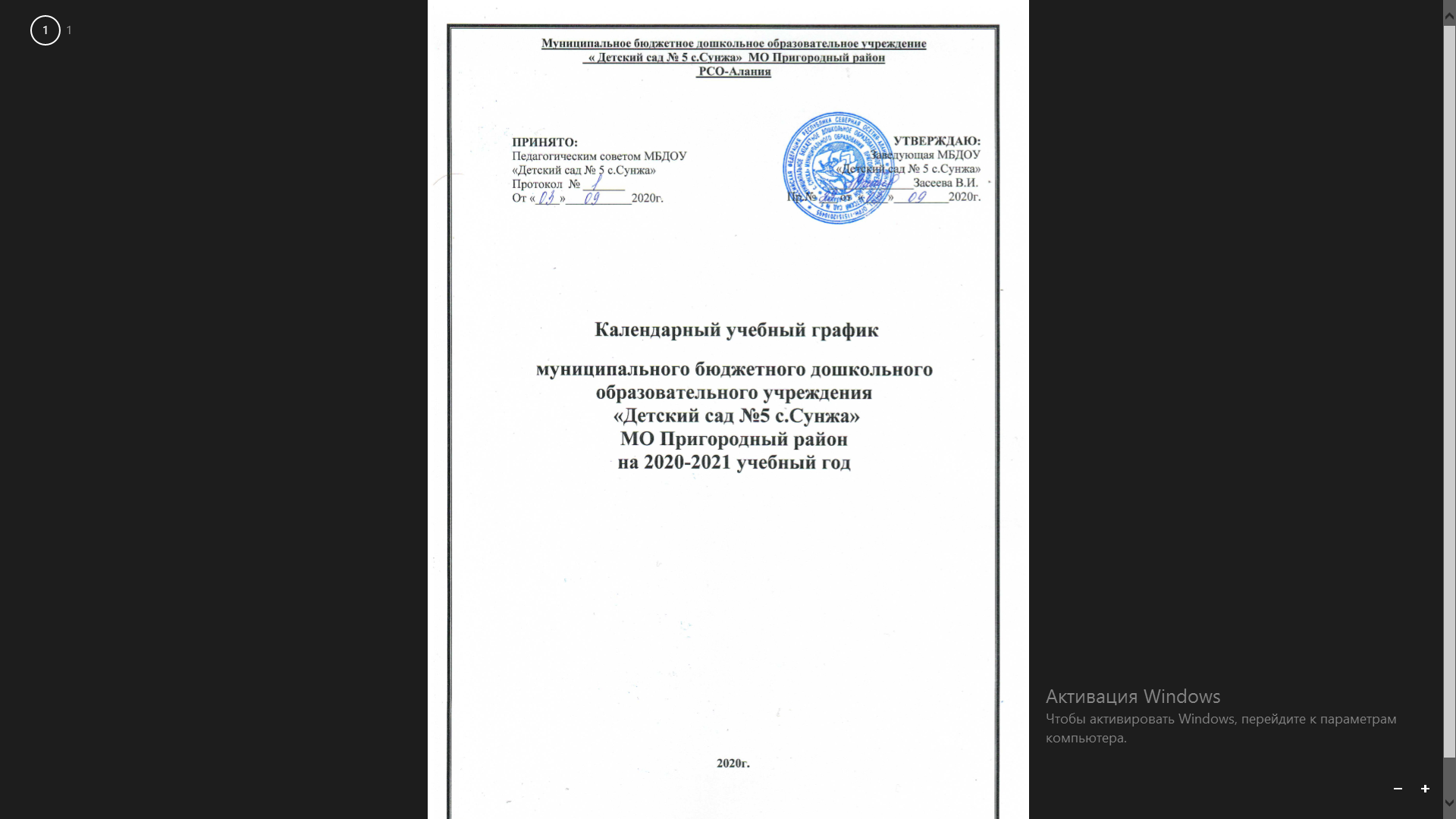 ПОЯСНИТЕЛЬНАЯ ЗАПИСКАКалендарный учебный график является локальным нормативным документом, регламентирующим общие требования к организации образовательного процесса в 2020–2021 учебном году в муниципальном бюджетном дошкольном образовательном учреждении  «Детский сад вида №5 с.Сунжа», далее - ДОУ. Годовой календарный учебный график разработан в соответствии с:         Закон от 29 декабря 2012 г. № 273-ФЗ «Об образовании в Российской Федерации».         Постановление Правительства РФ от 5 августа 2013 г. № 662 «Об осуществлении мониторинга системы образования».         Постановление Правительства РФ от 15 апреля 2014 г. № 295 «Об утверждении государственной программы РФ "Развитие образования" на 2013–2020 годы»          Приказ Минобрнауки России от 17 октября 2013 г. № 1155 «Об утверждении федерального государственного образовательного стандарта дошкольного образования».                                                                  Приказ Минобрнауки России от 30 августа 2013 г. № 1014 (Порядок организации и осуществления образовательной деятельности по основным общеобразовательным программам – образовательным программам дошкольного образования).         Приказ Минобрнауки России от 14 июня 2013 г. № 462 «Об утверждении Порядка проведения самообследования образовательной организацией» (ред. от 14.12.2017)          Приказ Минобрнауки России от 5 декабря 2014 г. № 1547 «Об утверждении показателей, характеризующих общие критерии оценки качества образовательной деятельности организаций, осуществляющих образовательную деятельность».           Приказ Минобрнауки России от 10 декабря 2013 г. № 1324 «Об утверждении показателей деятельности дошкольной образовательной организации, подлежащей самообследованию».          Письмо Минобрнауки России от 1 октября 2013 г. № 08-1408 (Методические рекомендации по реализации полномочий органов государственной власти субъектов Российской Федерации по финансовому обеспечению оказания государственных и муниципальных услуг в сфере дошкольного образования).          СанПиН 2.4.1.3049-13 от 15.05.2013 № 26 «Санитарно-эпидемиологические требования к устройству, содержанию и организации режима работы в дошкольных организациях».           Устав МБДОУ «Детский сад вида №5 с.Сунжа».       Календарный учебный график обсуждается и принимается Педагогическим советом и утверждается приказом заведующей МБДОУ до начала учебного года. Все изменения, вносимые в годовой календарный учебный график, утверждаются приказом заведующей образовательного учреждения и доводятся до всех участников образовательного процесса. Календарный учебный график учитывает возрастные психофизические особенности воспитанников ДОУ и отвечает требованиям охраны их жизни и здоровья детей.  Согласно статье 112. Трудового Кодекса Российской Федерации, Приказа Министерства здравоохранения Российской Федерации № 588н «Об утверждении порядка исчисления нормы рабочего времени на определенные календарные периоды (в том числе год, квартал, месяц), в зависимости от установленной длительности рабочего времени в неделю», в целях рационального использования работниками выходных и нерабочих праздничных дней, в годовом календарном учебном графике учтены нерабочие (выходные и праздничные) дни.          МБДОУ «Детский сад вида №5 с.Сунжа», функционирует в режиме пятидневной рабочей недели с 07.00 ч. до 19.00 ч. (12 часов). Продолжительность учебного года с 01.09.2020 по 31.05.2021 года. Период с 01.09.2020 г. по 15.09.2020 г. является адаптационным, в это время проводится диагностика педагогического процесса в целях оптимизации в соответствии с возрастными и индивидуальными особенностями воспитанников. Итоги учебного года подводятся во всех возрастных группах с 15.05.2021 по 29.05.2021 (итоговая диагностика педагогического процесса).  Календарный учебный график  Муниципального бюджетного дошкольного образовательного учреждения   « Детский сад № 5 с.Сунжа»на 2020-2021 учебный годПродолжительность непрерывной непосредственно образовательной деятельности для детей от 3 до 4-х лет - не более 15 минут, для детей от 4-х до 5-ти лет - не более 20 минут, для детей от 5 до 6-ти лет - не более 25 минут, а для детей от 6-ти до 7-ми лет - не более 30 минут.Максимально допустимый объем образовательной нагрузки в первой половине дня в младшей и средней группах не превышает 30 и 40 минут соответственно, а в старшей и подготовительной - 45 минут и 1,5 часа соответственно. В середине времени, отведенного на непрерывную образовательную деятельность, проводят физкультурные минутки. Перерывы между периодами непрерывной образовательной деятельности - не менее 10 минут. Образовательная деятельность с детьми старшего дошкольного возраста может осуществляться во второй половине дня после дневного сна. Ее продолжительность должна составлять не более 25 - 30 минут в день. В середине непосредственно образовательной деятельности статического характера проводятся физкультурные минутки. Образовательную деятельность, требующую повышенной познавательной активности и умственного напряжения детей, следует организовывать в первую половину дня. Для профилактики утомления детей рекомендуется проводить физкультурные, музыкальные занятия, ритмику и т.п.Этап образовательного процессаВозрастные группыВозрастные группыВозрастные группыЭтап образовательного процессаМладшая (3-4)Средняя группа (4-5)Старшая группа (5-7)Количество детей  в каждой возр. группе193229Начало учебного года07.09.202007.09.202007.09.2020Адаптационный период, повторение пройденного материала7  - 18 сентября7  - 18 сентября7  - 18 сентябряОкончание учебного года31 мая31 мая31 маяПродолжительность учебного года (в неделях)36 недели36 недели36 неделиПродолжительность учебной недели555Объем недельной образовательной нагрузки (НОД) 2 часа45 мин4 часа5 часовПродолжительность непрерывной образовательной деятельности в первой половине дня30 мин40 мин50 минво вторую половину дня      15 мин20 мин25 минСроки проведения мониторингас 7.09.2020 по 18.09.2020с 24.05.2020 по 31.05.2020с 7.09.2020 по 18.09.2020с 24.05.2020   по 31.05.2020с 7.09.2020 по 18.09.2020с 24.05.2020      по 31.05.2020Каникулы зимниес 25.12 по15.01.20с 25.12 по15.01.20с 25.12 по 15.01.20Каникулы весенние22.03.по 1.04.2022.03.по 1.04.2022.03.по 1.04.20Каникулы летниес 01.06 по31.08.20с 01.06 по31.08.20с 01.06 по31.08.20